TAREA 10 DE MÙSICA  4º BÀSICOSFECHA: Del 01 al 05 de Junio del 2020.Si no puede imprimir , copie la actividad 2 y realice la actividad en su cuaderno.Recuerde colocar el número de la semana y la fecha .1.- ¡¡Cantemos un ratito para que nos preparemos a terminar la tarea!!:https://www.youtube.com/watch?v=0cXfbb39VQ42.- Investiga el origen de 2 instrumentos de viento. En tu cuaderno escribe brevemente lo investigado, anota el nombre dl instrumento y realiza un dibujo de éste o pega un recorte. 3.- Encuentra en esta página a una linda compañera de nuestra amiga “Lulita”, piensa en un nombre para ella y pide ayuda para escribirlo al final de la imagen, luego ¡¡píntala con tus colores preferidos!!4.- Revisa el Solucionario para ver si las respuestas estuvieron correctas en tu guía de trabajo.5. No olvide que una vez retornando a clases deberá presentar todas sus actividades y tareas.Solucionario de la guía.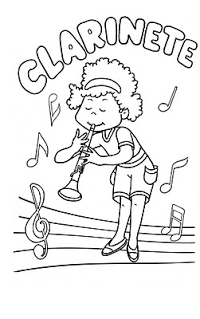 PreguntaAlternativa1B2A3C4C5C6B7B8D